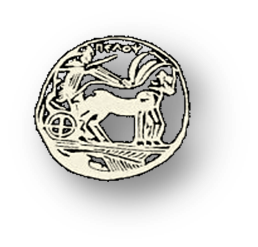 ΔΕΛΤΙΟ ΤΥΠΟΥΣτο πλαίσιο των εκδηλώσεων του Εργαστηρίου Διαχρονικής Μελέτης της Ελληνικής Γλώσσας και Γραμματείας «Νίκος Καρούζος», για το ακαδημαϊκό έτος 2018-2019, την Τετάρτη, 12 Δεκεμβρίου 2018  και ώρα 19:00, θα πραγματοποιηθεί ομιλία του κου Λάκη Χαλκιά, καλλιτέχνη-ερμηνευτή και συγγραφέα, με θέμα: «2500 χρόνια Ελληνική Μουσική». Η ομιλία θα λάβει χώρα στο Αμφιθέατρο «Νικόλαος Πολίτης» της Σχολής Ανθρωπιστικών Επιστημών και Πολιτισμικών Σπουδών της Καλαμάτας.Θα ακολουθήσει συζήτηση του ομιλητή με το κοινό. Επισυνάπτεται η αφίσα για την ομιλία.